    PLANO INDIVIDUAL DE TRANSIÇÃO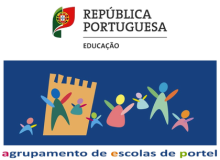 (Decreto-lei n.º 54/2018 de 6 de julho,alterado pela Lei n.º116/2019 de 13 de Setembro, art.º 25)(Na revisão do documento, não havendo alterações a registar, referir que “não se verificam alterações relativamente ao PIT inicial”)Nome do aluno: Nome do aluno: Nome do aluno: Data de nascimento: Enc. Educação:Enc. Educação:Nível de ensino: Ano de escolaridade:         Turma:Escola e agrupamento de escolas: Escola e agrupamento de escolas: Escola e agrupamento de escolas: Elaboração do Plano Individual de Transição _____ª Revisão do Plano Individual de TransiçãoMotivo: Registo de aspirações, interesses, expectativas e potencialidades do aluno (na perspetiva do aluno)Registo de aspirações, interesses e expectativas quanto à vida pós-escolar(Dados recolhidos da família)Tomada de decisão (Com base na análise da informação recolhida.)Etapas e ações a desenvolver (Definição das etapas e ações a desenvolver para operacionalização do PIT)Áreas a investir Atividades a realizarem contexto laboral/estágio (Anexar protocolo)Prosseguimento de Estudos(Anexar divulgação da oferta formativa/matrícula/inscrição)Monitorização e avaliação do PIT (Indicar os critérios, instrumentos, intervenientes e momentos)Observações:ENCARREGADO DE EDUCAÇÃOENCARREGADO DE EDUCAÇÃOENCARREGADO DE EDUCAÇÃONome:Nome:Nome:Data:Assinatura: ALUNOALUNOALUNONome:Nome:Nome:Data:Assinatura: COORDENADOR DA EQUIPA MULTIDISCIPLINARCOORDENADOR DA EQUIPA MULTIDISCIPLINARCOORDENADOR DA EQUIPA MULTIDISCIPLINARNome:Nome:Nome:Data:Assinatura: COORDENADOR DA IMPLEMENTAÇÃO DAS MEDIDAS PROPOSTAS COORDENADOR DA IMPLEMENTAÇÃO DAS MEDIDAS PROPOSTAS COORDENADOR DA IMPLEMENTAÇÃO DAS MEDIDAS PROPOSTAS Nome:Nome:Nome:Data:Assinatura: RESPONSÁVEIS PELA IMPLEMENTAÇÃO DAS MEDIDASRESPONSÁVEIS PELA IMPLEMENTAÇÃO DAS MEDIDASRESPONSÁVEIS PELA IMPLEMENTAÇÃO DAS MEDIDASNome:Nome:Nome:Função:Assinatura:Nome:Nome:Nome:Função:Assinatura:Nome:Nome:Nome:Função:Assinatura:Nome:Função:Assinatura:Nome:Função:Assinatura:Nome:Função:Assinatura:Nome:Função:Assinatura:Nome:Função:Assinatura:Nome:Função:Assinatura: